Jméno a příjmení:_______________________________		Třída: _____________Kontrolní úkol z matematiky č. 4Kontrolní úkol prosím odevzdejte nejpozději v úterý 13. 4. 2020 do 12.00 hodinAritmetika (prvočíselný rozklad, největší společný dělitel, nejmenší společný násobek):Rozlož číslo 500 na součin prvočísel:Určete největšího společného dělitele čísel 48 a 60.Urči největšího společného dělitele čísel 9, 24 a 27.BONUS (dobrovolný úkol): Určete nejmenší společný násobek čísel 24 a 27.Geometrie (zobrazení rovinného útvaru v osové souměrnosti):Zobrazte následující dva rovinné útvary v osové souměrnosti podle osy . Kvůli lepší viditelnosti můžete výsledek zvýraznit černou propisovací tužkou. Každou konstrukci popište pomocí matematické symboliky (zápis typu . Nezapomeňte na popis – je součástí hodnocení úlohy.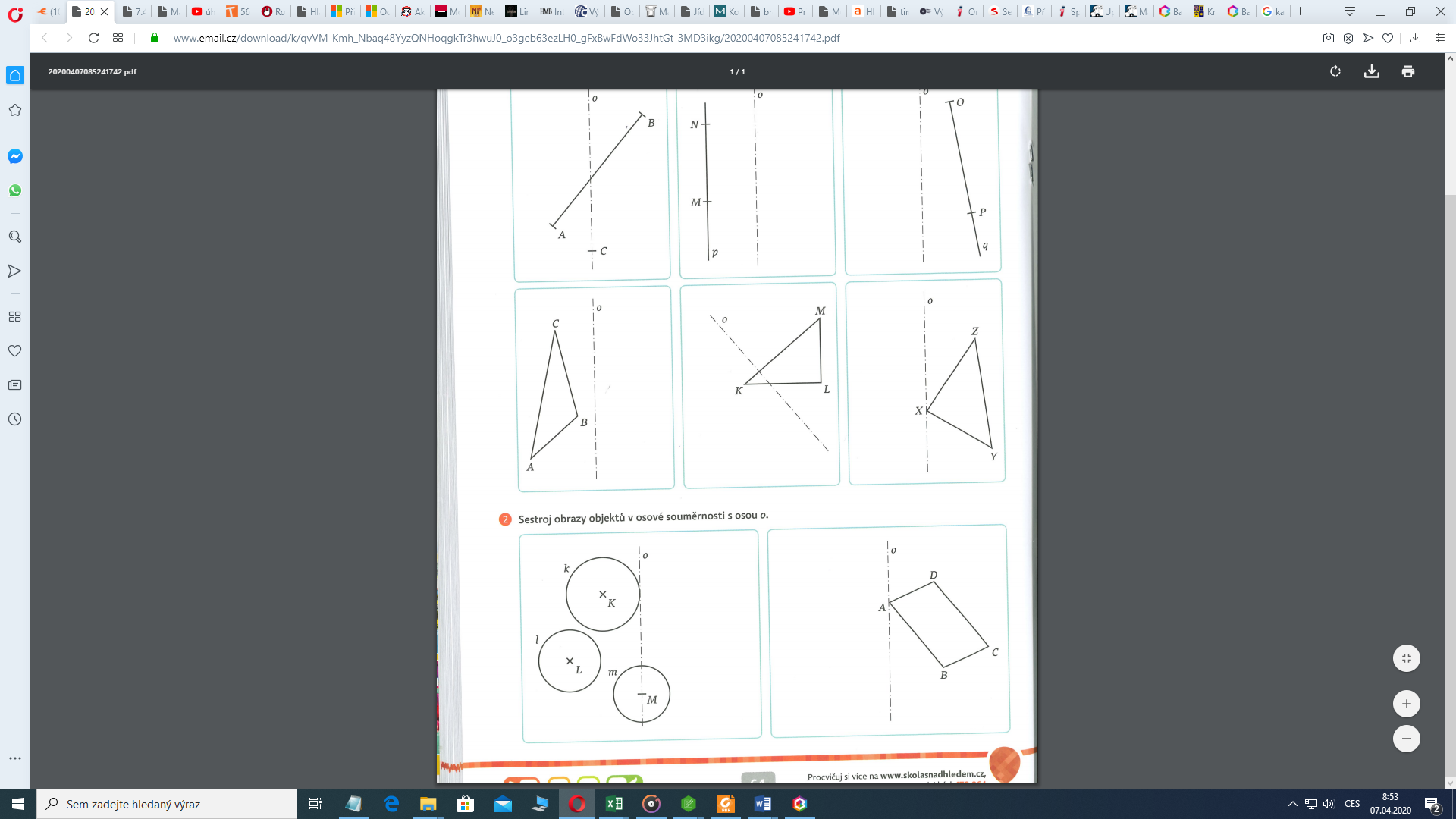 